БАШKОРТОСТАН  РЕСПУБЛИКАҺЫ                                                  АДМИНИСТРАЦИЯ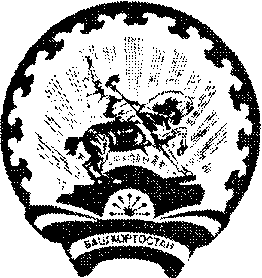              СТƏРЛЕБАШ РАЙОНЫ 				          СЕЛЬСКОГО  ПОСЕЛЕНИЯ         МУНИЦИПАЛЬ РАЙОНЫНЫҢ                                 САРАЙСИНСКИЙ СЕЛЬСОВЕТ             ҺАРАЙCА АУЫЛ СОВЕТЫ                                   МУНИЦИПАЛЬНОГО РАЙОНА                 АУЫЛ БИЛƏМƏҺЕ                                              СТЕРЛИБАШЕВСКИЙ  РАЙОН                     ХАКИМИƏТЕ 		                        РЕСПУБЛИКИ БАШКОРТОСТАН  453185, Стерлебаш районы,  Йелембет ауылы                                                               453185, Стерлибашевский район, с.Елимбетово  Парк урамы 5, тел.(34739) 2-63-40, 2-63-32		                                                 ул.Парковая 5, тел.(34739) 2-63-40, 2-63-32 Е-mail admsaraisa@rambler.ru                                                                                                                 Е-mail admsaraisa@rambler.ru_____________________________________________________________           КАРАР                            №  19                              ПОСТАНОВЛЕНИЕ                «12  » май  2015 й.                                                         «12 »  мая  2015 г.Об организации мест массового отдыха на воде в купальный сезон 2015 года       В соответствии со статьями  15 Федерального закона от 06 октября . № 131- ФЗ «Об общих принципах организации местного самоуправления в Российской Федерации», во исполнение постановления Правительства Республики Башкортостан от 17 июня 2013 года № 246 «Об утверждении Правил охраны жизни людей на воде в Республике Башкортостан и Правил пользования водными объектами для плавания на маломерных судах в Республике Башкортостан» распоряжением главы муниципального района Стерлибашевский район от 08 мая 2015 года №180-р «Об организации мест массового отдыха на воде в купальный сезон 2015 года» и в целях обеспечения безопасности и снижения травматизма людей в местах массового отдыха населения на водных объектах Администрация сельского поселения Сарайсинский сельсовет муниципального района Стерлибашевский район Республики Башкортостан ПОСТАНОВЛЯЕТ:Утвердить прилагаемые:план мероприятий по охране жизни людей на водоемах, расположенных на территории СП Сарайсинский сельсовет муниципального района Стерлибашевский район Республики Башкортостан (Приложение №1);перечень мер по обеспечению безопасности населения на пляжах и в других местах массового отдыха на водоемах. расположенных на территории СП Сарайсинский сельсовет муниципального района Стерлибашевский район Республики Башкортостан (Приложение  №2);Совместно с арендаторами водоемов провести мероприятия по обеспечению безопасности населения при пользовании водоемами;произвести отвод земли под места массового отдыха на воде и оборудовать спасательный пост;Запретить купание в неустановленных для этого местах, путем установки знаков, запрещающих купание;Назначить ответственных лиц в местах массового отдыха населения;Принять участие во Всероссийской акции МЧС России «Чистый берег» в период с 12 по 25 мая 2015 года. Материалы о результатах проведения акции согласно приложению №3 направить в электронном виде в ЕДДС pch90sterlibash@yandex.ru  (с пометкой «Чистый берег).Рекомендовать директору МБОУ СОШ с.Елимбетово  предусмотреть дополнительное обучение учащихся правилам поведения на воде в рамках учебной программы курса «Основы безопасности жизнедеятельности», при проведении классных мероприятий, а также в период летней оздоровительной работы с детьми. Обнародовать настоящее постановление на информационном стенде в администрации сельского поселения  Сарайсинский    сельсовет муниципального района Стерлибашевский район Республики Башкортостан по адресу: Республика Башкортостан, Стерлибашевский район, с.Елимбетово, ул. Парковая,5 и на  официальном сайте сельского поселения Сарайсинский сельсовет муниципального района Стерлибашевский район Республики Башкортостан http:// .saraisa.ru/.Контроль за исполнением данного постановления оставляю за собой.Глава сельского поселения                                                           А.С.Хасанов Приложение № 1к постановлению главы                                                                                 сельского поселенияСарайсинский сельсоветМР Стерлибашевский район РБот 12.05.2015г. № 19ПЛАНмероприятий по охране жизни людей на водоемах, расположенных на территории сельского поселения  Сарайсинский сельсовет муниципального района Стерлибашевский район Республики БашкортостанПриложение № 2к постановлению главы                                                                                 сельского поселенияСарайсинский сельсоветМР Стерлибашевский район РБот 12.05.2015г. № 19ПЕРЕЧЕНЬ 
мер по обеспечению безопасности населения на пляжах и других 
местах массового отдыха на водоёмах, расположенных на территории сельского поселения  Сарайсинский сельсовет муниципального района Стерлибашевский район Республики Башкортостан
1. Работники спасательных станций и постов, водопользователи, дружинники и участковые проводят на пляжах и в других местах массового отдыха разъяснительную работу по предупреждению несчастных случаев с людьми на воде, с использованием радиотрансляционных установок, мегафонов, стендов и фотовитрин с пропагандистским материалом и др. 2. Указания работников ГИМС МЧС России по Республике Башкортостан, спасателей, сотрудников милиции в части обеспечения безопасности людей и поддержания правопорядка на пляжах и других местах массового отдыха являются обязательными для водопользователей (владельцев пляжей) и граждан.3. Каждый гражданин обязан оказать посильную помощь людям, терпящим бедствие на воде. 4. На пляжах и других местах массового отдыха запрещается: 4.1. купаться в местах, где выставлены щиты (аншлаги) с предупреждающими 
и запрещающими знаками и надписями,4.2. заплывать за буйки, обозначающие границы плавания 
4.3. подплывать к моторным, парусным судам, вёсельным лодкам и другим плавсредствам, прыгать с не приспособленных для этих целей сооружений в воду; 4.4. загрязнять и засорять водоёмы и берега, 4.5. купаться в состоянии алкогольного опьянения, 4.6. приводить с собой собак и других животных; 4.7. играть с мячом в спортивные игры в не отведённых для этих целей местах, а также допускать шалости, связанные с нырянием и захватом купающихся и др., подавать крики ложной тревоги. 4.8. плавать на досках, брёвнах, лежаках, автомобильных камерах, надувных матрацах и т.д. 5. Обучение людей плаванию должно проводиться в специально отведённых местах пляжа. Ответственность за безопасность обучаемых несёт преподаватель (инструктор, тренер), проводящий обучение или тренировку.6. Взрослые обязаны не допускать купания детей в не установленных местах, их шалостей на воде, плавания на неприспособленных для этого средствах (предметах) и других нарушений. Приложение № 3к постановлению главы                                                                                 сельского поселенияСарайсинский сельсоветМР Стерлибашевский район РБот 12.05.2015г. № 19Отчет о проведении акции «Чистый берег»№п/пНаименование мероприятийСрок исполненияИсполнители12341Рассмотреть вопросы обеспечения безопасности населения на пляжах и в других местах массового отдыха на водоёмахДо начало купального сезонаСП Сарайсинский сельсовет2Проведение разъяснительной работы, распространение листовок по правилам поведения на водеВо время купального сезонаСП Сарайсинский сельсовет3Провести мероприятия по обеспечению безопасности населения при пользовании водоёмами и провести отвод земли под места массового отдыха на воде.Май-июньСП Сарайсинский сельсовет4Установка запрещающих знаков в необорудованных местах для купанияДо начала купального сезонаСП Сарайсинский сельсовет5Определить места массового отдыха людей на водеДо 13.05.2015г.СП Сарайсинский сельсовет6Оборудование мест массового отдыха спасательными средствами (сертифицированными и предназначенными для спасения), в соответствии с предъявляемыми к ним требованиями  до 10.06.2015СП Сарайсинский сельсовет№ п/пНаименование сельского поселенияДата проведения акцииОхвачено водоемовОхвачено водоемовКоличество участниковПримечаниеКоличествоПротяженность1Сарайсинский сельсовет13.05.20151 (река Кундряк)3км25 чел.